Dr Charles MusselwhiteAssociate Professor (Reader)Centre for Innovative AgeingRm 17, Haldane BuildingSwansea UniversitySingleton Park, Swansea SA2 8PPTel: +44 (0)1792 518696Web: www.drcharliemuss.com  (500 hits/day)Twitter: @charliemuss (2.2k followers)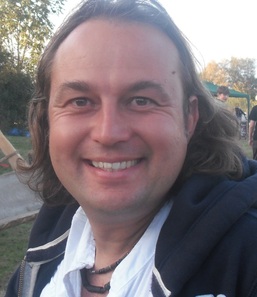 BiographyI am Associate Professor in Gerontology at the Centre for Innovative Ageing (CIA) at Swansea University and head-up the Environments and Ageing research strand. I am Operational Director of the £3million CADR project, an initiative to develop and enhance research, policy and practice for older people across Wales. I have a particular interest in improving public policy and practice around transportation taking into account an ageing population requiring sustainable and environmental contexts. Prior to joining CIA I was Senior Lecturer in Traffic & Transport Psychology with the Centre for Transport and Society at the University of the West of England, Bristol, UK.  My research addressing ageing and transport spans four interconnected areas:-
(1) Road user safety and ageing. 
(2) Older people, travel behaviour change and health and wellbeing.
(3) Giving-up driving for later life. 
(4) Age friendly communities
I've also been involved a variety of other projects on topics such as transport and attitudes, built environment, technology & mental health. 
I have advised policy on transport issues, for example worked with the Parliamentary Council for Transport Safety on older people’s transport issues. I am an Executive committee member of the British Society of Gerontology (BSG), where I am editor of their journal, Generations Review. I co-lead the Special Interest Group at BSG on mobilities and transport in later life and using this to generate network and interest in this field from within and outside academia. I am also a member of the International Association of Applied Psychology. I am a partner of the European Innovation Partnership on Active and Healthy Ageing. My research has involved several invited International and national presentations at conferences and invited presentations to the House of Commons and House of Lords. I am keen to get my research out into the real world and work closely with UK, Welsh and local government, charities and third sector organisations and am keen on public engagement. I have presented at two British Science Festivals (2008 and 2016) and written many articles for the general public.  I have appeared on BBC TV and international radio stations on a variety of mobility and built environment topics and appear regularly on BBC Three Counties radio discussing older people’s issues. I am an Associate Editor for Journal of Transport & Health and on the editorial board for Ageing and Society and Research in Transportation Business & Management journals.  I am a panel member for the United Kingdom's Engineering and Physical Sciences Research Council (EPSRC).   I am the University’s environment lead for the REF UoA20 and am Engagement and Societal Impact lead for the College of Human and Health Sciences.  I completed my PhD at the Transportation Research Group back in 2004 at the University of Southampton exploring driver behaviour and attitudes to risk and spent some scary moments collecting in-vehicle data with young male “boy racer” drivers. I was delighted to be a runner-up in Swansea University's Research as Art  competition 2013 and 2016. QualificationsJune 2004 - PhD (Driver attitudes and behaviour across the lifecourse), Transportation Research Group, Civil and Environmental Engineering, University of Southampton, June 2006 - PGCert (with distinction) Research Supervision, Bournemouth University, July 1998 - BSc(Hons), Psychology, University of Southampton. EmploymentMarch 2013 - current – Associate Professor in Gerontology, Centre for Innovative Ageing, Swansea UniversityApril 2006 - March 2013 – Senior Lecturer in Traffic and Transport Psychology, Centre for Transport and Society, Faculty of the Built Environment, University of the West of England.March 2003 - April 2006 – Researcher, Institute of Health and Community Studies, Bournemouth University.April 2000 - March 2003 – PhD Student, Transportation Research Group, University of Southampton.August 1998-March 2003 – Researcher (p-t 2000-3), Warsash Maritime Centre, Southampton Solent UniversityResearch Projects (33)  (£7,669,236) As PI  (£1,148,680), as Co-I (£5,473,926), as Research Lead (£1,046,730)Cyfeillion Cerdded Cymru project – improving wellbeing of older people through walking (Co-I, Healthy & Active Fund (HAF), £204,000) Hiraeth: Siaradwyr Cymraeg mewn Gofal – Yearning: Welsh speakers in Care (PI, Wales School of Social Care Research, 2018-2021, £60,000)Developing an Age Friendly Transport System (PI, Greater Manchester Ageing Collaboration, 2018, £8,450)Towards an age friendly railway (PI, First Great Western Railway, 2017-8, £8,000)Heritage, health and wellbeing (Co-I, SURGE Funding, 2017-8, £8,000)Seconded to the Welsh Government’s Transport Division (PI, CHERISH DE Secondment, 2017, £2,000)Technology in Later Life Project (Co-I, Open University, 2016-8)Centre for Ageing and Dementia Research (Co-I, Research Health and Care Wales, 2016-2021, £3m)Environmental factors in mental health and wellbeing of older people in care homes and intergenerational care (PI, Health Care Management Trust, 2016-2019, £124,000)Older drivers, automation and safety (PI, Mercedes-Benz, 2015, various consultancy)Foresight Report: Evidence Review E23: How can the built environment, transport services and mobility systems be enhanced and developed to support the mobility needs of individuals as they age (Co-I; UK Govt. Office for Science, 2014-5, £5000)A Gerontology Research Centre for the Study of the Impact of Population Ageing, Migration, Environmental and Social Change on Older People and their Families in India (Co-I, UKIERI, British Council, 2013-6, £193,800)Prolonging safe and sustainable travel in later life (PI, OPAN via NISCHR, 2013-14, £2,500)Railchoice, integrated travel information, (PI, Technology Strategy Board, 2012-13, £434,688)Community Transport and Quality of Life Project - (Co-I, Norfolk County Council, 2011-12, £18,435)Using game playing to encourage cycling among families  (part of the Ideas in Transit Project with Mission:Explore), (PI, 2010-12 £20,000 (total project: £1.3m)) Driving Hands: Transport behaviour and road safety of driving in plaster following broken wrist, (Research Lead, British Association of Hand Therapists, 2010-12,  £17,672)Successfully giving-up driving: Exploring how older people contemplate and experience giving-up driving (PI, Internal UWE starter grant, 201-12, £25,000) Suburban Neighbourhood Adaptations to Climate Change (Co-I, EPSRC, 2008-2012, £604,691)Visioning an active and low carbon transport future for Yeovil  (co-I, The Department of Health South West (part of Government Office of the South West) 2009-10, £5000)Renaissance Project, Testing Innovative Strategies for Clean Urban Transport.   (Research Lead, European Commission CIVITAS Plus Project, 2008-12,  £250,000)Grey and Pleasant Land: An Interdisciplinary Exploration of the Connectivity of Older People in Rural Civic Society (Co-I, NDA (AHRC, ESRC, EPSRC), 2006-2012, £1.4m) Behaviour change: what works for transport? Think piece study (Research Lead, Department of Transport 2008-9 £20,000)Business attitudes to transport, (Research Lead, Department for Transport, 2008-9, £49,058)Public attitudes to road user safety,. (PI, Department for Transport, 2008-9, £395,378)Public attitudes to carbon calculators, (Co-I, Department for Transport, 2007-8, £35,000)Prolonging Safe Driving through Technology: (PI, SPARC (BBSRC+EPSRC funding) 2006-8, £27,564)Public acceptability of road pricing, (Research Lead, Department for Transport, 2006-8,  £500,000)Rural Ageing and Mobility: Older People in Rural Areas Network, (Research Lead, EPSRC, 2006-7 , £100,000)Swanage Transport Action Group (PI, Swanage Community Action Group, 2002-6, £10,000)Mental Health Awareness in Prisons, (PI, East Elmbridge and Mid Surrey PCT, Department of Health, NHSU, 2003-4, £27,000)Simulator training for handling escalating emergencies at sea, (Research Lead, MCA, 2000-2003, £10,000)Recruitment, selection and retention of UK merchant seafarers, (Research Lead, Trinity House, 1998-2000, £100,000)Peer reviewed journal publications (31)Musselwhite, C.B.A. (2018) The importance of a room with a view for older people with limited mobility. Quality in Ageing and Older Adults, 19(4), 273-285 BlogTingay, K.S., Roberts, M., and Musselwhite, C.B.A. (2018) Including household effects in Big Data research: the experience of building a longitudinal residence algorithm using linked administrative data in Wales, International Journal of Population Data Science 3:22Musselwhite, C.B.A. and Haddad, H. (2018). Older people’s travel and mobility needs. A reflection of a hierarchical model 10 years on. Quality in Ageing and Older Adults, 19(2), 87-105. BlogGenoe, R., Kulczycki, C., Marston, H., Freeman, S., Musselwhite, C. & Rutherford, H. (2018). E-leisure and older adults: Findings from an international exploratory study. Therapeutic Recreation Journal 54(1), 1-18.Wall, G., Olaniyan, B., Woods, L. and Musselwhite, C. (2017). Encouraging sustainable modal shift – an evaluation of the Portsmouth Big Green Commuter Challenge. Case Studies in Transport Policy 5(1), 105-111Musselwhite, C.B.A. (2017) Exploring the importance of discretionary mobility in later life. Working with Older People, 21, 1. 49-58.Musselwhite, C.B.A. (2017) Assessment of computer-based training packages to improve the safety of older people's driver behaviour. Transport Planning & Technology. 40(1), 64-79.Burholt, V., Roberts, M.S. and Musselwhite, C.B.A. (2016). Older People’s External Residential Assessment Tool (OPERAT): a complementary participatory and metric approach to the development of an observational environmental measure. BMC Public Health, 16:1022Musselwhite, C.B.A., Calcraft, M. J., Roberts, M., Fox, R., Swinkels, A., Turton, P. and Young, S. (2016). Breaking the habit: Does fracturing your wrist change your travel and driver behaviour? Transportation Research Part F: Traffic Psychology and Behaviour, 38, 83-93Musselwhite, C., Marston, H.R. and Freeman, S. (2016) From Needy and Dependent to Independent Homo Ludens: Exploring Digital Gaming and Older People Games and Culture. 11(1-2) 3-6 Musselwhite, C.B.A. (2015). Further examinations of mobility in later life and improving health and wellbeing, Journal of Transport & Health, 2(2), 99-100Musselwhite, C.B.A., Holland, C. and Walker, I. (2015). The Role of Transport and Mobility in the Health of Older People. Journal of Transport & Health, 2(1), 1-4Musselwhite, C.B.A. (2015).  Environment-person interactions enabling walking in later life. Transport Planning & Technology 38(1), 44-61 Toy, S., Tapp, A. Musselwhite, C. B. A. and  Davis, A., (2014). Can social marketing make 20mph the new norm?  Journal of Transport & Health, 1(3), 165-173Thomas, G.O., Walker, I., Musselwhite, C. (2014). Grounded Theory analysis of commuters discussing a workplace carbon-reduction target: Autonomy, satisfaction, and willingness to change behaviour in drivers, pedestrians, bicyclists, motorcyclists and bus users. Transportation Research Part F, 26, 72-81Musselwhite, C.B.A., Avineri, E. And Susilo, Y.O. (2014). Legitimising Risk Taking: Articulating dangerous behaviour on the road  Transportation Planning and Technology. 37(1), 62-82.Clayton, W. And Musselwhite C.B.A. (2013). Exploring changes to cycle infrastructure to improve the experience of cycling for families Journal of Transport Geography, 33, 54-61Musselwhite, C.B.A. and Shergold, I. (2013). Examining the process of driving cessation in later life. European Journal of Ageing. 10(2), 89-100Hammond, V. and Musselwhite, C B A (2013). The attitudes, perceptions and concerns of pedestrians and vulnerable road users to shared space: a case study from the UK. Journal Of Urban Design 18(1), 78-97.Musselwhite, C.B.A., Avineri, E., Susilo, Y.O. and Bhattachary, D. (2012). Public attitudes towards motorcyclists’ safety: A qualitative study from the United Kingdom. Accident Analysis and Prevention, 45, 105-113Shergold, I., Parkhurst, G., Musselwhite, C., (2012). Rural car dependence:an emerging barrier to community activity for older people? Transport Planning & Technology,35 (1), 69-85Chapman, C. and Musselwhite, C.B.A. (2011). Equine road user safety: Public attitudes, understandings and beliefs from a qualitative study in the United Kingdom. Accident Analysis and Prevention. Accident Analysis and Prevention, 43(6), 2173-2181Dudley, G., Goodwin, P., Lyons, G., Musselwhite, C. and Wiltshire, P. (2011). Lost in translation: problems in interpreting business attitudes to transport. Transportation Planning and Technology, 34(1), 35-53Musselwhite, C. (2011). The importance of driving for older people and how the pain of driving cessation can be reduced. Journal of Dementia and Mental Health,15(3), 22-26. Musselwhite, C.B.A. (2010). The role of education and training in helping older people to travel after the cessation of driving  International Journal of Education and Ageing 1(2) , 197-212Musselwhite, C. B. A. and Haddad, H. (2010). Exploring older drivers’ perceptions of driving. European Journal of Ageing. 7(3), 181-188Musselwhite, C. and Haddad, H. (2010). Mobility, accessibility and quality of later life. Quality in Ageing and Older Adults. 11(1), 25-37.Chatterton, T., Coulter, A., Musselwhite, C., Lyons, G. and Clegg, S. (2009). Understanding how transport choices are affected by environment and health: views expressed in a study on the use of carbon calculators. Public Health, 123(1), 45-49. Musselwhite, C. B. A. (2006), Attitudes Towards Car Driving Behaviour: Categorising and Contextualising Risk. Accident Analysis and Prevention, 38, 324-333Musselwhite, C. B. A. and Freshwater, D. (2006). Mapping Competency, Skills and Standards in Mental Health. Nurse Education Today, 26, 277-285.Taylor, J; Allen, H; Hayden, A; Baker, R; Musselwhite, C; Freshwater, D; Thompson, P (2004) Qualitative evaluation of a programme to improve self-efficacy in RA patients. Rheumatology, 43 (2, 1), 73-74.. Books (4)Curl, A. and Musselwhite, C. (Eds) (2018) Geographies of Transport and Ageing London, UK: Palgrave Nyman, S., Barker, A., Horton, K., Musselwhite, C., Peeters, G., Victor, C. & Wolff, J. (Eds.). (2018)The Palgrave Handbook of Ageing and Physical Activity Promotion. London, UK.: Palgrave Macmillan. Musselwhite, C. (Ed.). (2018) Transport, Travel and Later Life. Bingley, UK.: Emerald. Blog.Marston, H.R., Freeman, S. & Musselwhite, C. (Eds.). (2017) Mobile e-health. Switzerland: Springer International.Book chapters (17)Musselwhite, C. and Chatterjee, K. (forthcoming). Changing demographics. In: Docherty, I., and Shaw, J. (eds), The Inside Track: Why Transport Matters and How We Can Make it Better Bristol, UK: Policy Press.Musselwhite, C.B.A. (2019). Older people’s mobility, new transport technologies and user-centred innovation. In B. Müller and G. Meyer (eds.) Towards user-centric transport in Europe – Challenges, solutions and collaborations. Lecture Notes Series, Switzerland: Springer.  Pp 87-103. BlogMusselwhite C.B.A. (2018). Community connections and independence in later life in E.Peel, C.Holland and M.Murray (eds.) Psychologies of Ageing: Theory, Research and Practice. Cham, Switzerland: Palgrave Macmillan, pp221-252. BlogMusselwhite C.B.A. and Curl, A. (2018). Geographical Perspectives on Transport and Ageing. In A.Curl and C.Musselwhite (eds.) Geographies of Transport and Ageing Cham, Switzerland: Palgrave Macmillan, pp3-24.Musselwhite, C.B.A. (2018). Mobility in Later Life and Wellbeing in M.Friman, D.Ettema and L.Olsson (eds.) Quality of Life and Daily Travel. Applying Quality of Life Research (Best Practices). Cham, Switzerland: Springer. Pp 235-251.Musselwhite, C.B.A. (2018). Transportation and promoting physical activity among older people. In S.R.Nyman, A. Barker, T.Haines, K.Horton, C.Musselwhite, G.Peters, C.Victor and J.K. Wolfe (eds). The Handbook of Ageing and Physical Activity Promotion London, UK: Palgrave Macmillan, pp 507-526.Musselwhite, C.B.A. , (2018), Conceptualising Travel, Transport and Mobility for Older People, in Charles Musselwhite (ed.) Transport, Travel and Later Life (Transport and Sustainability, Volume 10) Bingley, UK: Emerald Publishing Limited, pp.1 - 14Musselwhite, C.B.A. (2018). Public and Community Transport, in Charles Musselwhite (ed.) Transport, Travel and Later Life (Transport and Sustainability, Volume 10) Bradford, UK: Emerald Publishing Limited, pp.117 - 128Musselwhite, C.B.A. (2018). Creating a Convivial Public Realm for an Ageing Population. Being a Pedestrian and the Built Environment, in Charles Musselwhite (ed.) Transport, Travel and Later Life (Transport and Sustainability, Volume 10) Emerald Publishing Limited, pp.129 - 137Musselwhite, C.B.A. (2018) Technologies, Education and Training to Improve Older Driver Behaviour, in Charles Musselwhite (ed.) Transport, Travel and Later Life (Transport and Sustainability, Volume 10) Emerald Publishing Limited, pp.171 – 195Musselwhite, C.B.A. (2018). Virtual and Imaginative Mobility: How Do We Bring the Outside Indoors and What Happens When Mobility is no Longer Available?, in Charles Musselwhite (ed.) Transport, Travel and Later Life (Transport and Sustainability, Volume 10) Bingley: Emerald Publishing Limited, pp.197 - 205Musselwhite, C.B.A. and Haddad, H. (2018)  The Travel Needs of Older People and What Happens When People Give-Up Driving, in Charles Musselwhite (ed.) Transport, Travel and Later Life (Transport and Sustainability, Volume 10) Bingley,. UK: Emerald Publishing Limited, pp.93 - 115Musselwhite, C.B.A. and Haddad, H. (2018) Older Driver Needs and Issues: Using Grounded Theory to Elicit the Driving Needs of Older People, in Charles Musselwhite (ed.) Transport, Travel and Later Life (Transport and Sustainability, Volume 10) Bingley, UK: Emerald Publishing Limited, pp.161 - 169Musselwhite, C., Freeman, S. & Marston, H.R. (2017) Transcendent Technology and Mobile eHealth. In Marston, H.R., Freeman, S. & Musselwhite, C. (Eds.). (2017) Mobile e-Health. Switzerland: Springer International. pp. 299-306Musselwhite, C., Freeman, S. & Marston, H.R. (2017) An Introduction to the Potential for Mobile eHealth Revolution to Impact on Hard to Reach, Marginalised and Excluded Groups. In Marston, H.R., Freeman, S. & Musselwhite, C. (Eds.). (2017)  Mobile e-Health. Springer International. pp. 3-13.Parkhurst, G., Galvin, K., Musselwhite, C., Phillips, J., Shergold, I., Todres L. (2014). Beyond Transport: Understanding the Role of Mobilities in Connecting Rural Elders in Civic Society in Hennesey, C., Means, R., Burholt, V., (Eds). Countryside Connections: Older people, Community and Place in Rural Britain. Policy Press, Bristol 125-175. Yoxall, A., Langley, J., Musselwhite, C., Rodriguez-Falcon, E.M. and Rowson, J. Husband, daughter, son and postman, hot-water, knife and towel: Assistive Strategies for Jar Opening in P.Langdon, P.J. Clarkson, P. Robinson (eds) (2010). Designing Inclusive Interactions Between People and Products in their Contexts of Use. Springer-Verlag, 187-196.Reports  and other non-peer reviewed articles (44) Musselwhite, C.B.A. (2018) Why windows with a view are so important to older people. The Conversation, 19th December.Musselwhite, C.B.A. (2018) Age Friendly Transport for Greater Manchester. Report for Transport for Greater Manchester, Greater Manchester Ageing Hub at Greater Manchester Combined Authority and Centre for Ageing Better with support from Ambition for Ageing at GMCVO, 4th September. BlogMusselwhite, C.B.A. and Musselwhite, B.A. (2017). Women finding their bearings in a man’s automotive world. Western Mail, January 27th, 30-31. Musselwhite, C.B.A. (2016). To keep older people active, pedestrian accessibility must improve. The Conversation, October 24th Musselwhite, C.B.A. (2016). Vision for an age friendly transport system in Wales, EnvisAGE, Age Cymru, 11, 14-23Musselwhite, C.B.A. (2016). Are older people safe to keep driving? The Conversation. September 12th Musselwhite, C.B.A. (2016). Coming of Age Again. Generations Review, 26(1),  16-17.Musselwhite, C.B.A. (2016). Age friendly rail travel. Generations Review, 26(1),  12-15.Ormerod, M. Newton, R., Philips, J., Musselwhite, C., McGee, S and Russell, R. (2015).  How can transport provision and associated built environment infrastructure be enhanced and developed to support the mobility needs of individuals as they age? Future of an ageing population: evidence review Foresight, Government Office for Science, London, UK. BlogMusselwhite, C.B.A. (2015). Training to prolong safer driving among older people, Generations Review, 25(1), 14-17Musselwhite, C.B.A. (2015). Short and effective computer based training programs that can be offered to improve older drivers’ safety and maintain their mobility. Report for Mercedes Benz, March, 2015.  Calcraft, M. J., Fox, R., Musselwhite, C., Swinkels, A., Young, S and Turton, P. (2014). An investigation of factors influencing the resumption of driving by patients with one forearm immobilised in a below-elbow cast. A report for the British Association of Hand Therapists. University of the West of England and North Bristol NHS Trust. Musselwhite, C (2014). Travel and transport in later life. The Herald, Vale of Glamorgan 50+ Strategy Forum, 22, 10-11.Musselwhite, C. (2014). Designing public space for older people. Generations Review, 24(3),  25-27.Clayton, W. and Musselwhite, C. B. A. (2012). Cycling and Behaviour Change: Using games to improve the experience for families. Final Report of the research to support Geovation Misson:Explore project. University of the West of England, Bristol, UK.Williams, K., Gupta, R., Smith, I., Joynt, J., Hopkins, D., Bramley, G., Payne, C., Gregg, M., Hambleton, R., Bates-Brkljac, N., Dunse, N. and Musselwhite, C. (2012). Suburban Neighbourhood Adaptation for a Changing Climate (SNACC). Final Report. University of the West of England, Oxford Brookes University and Heriot-Watt University.Musselwhite, C. (2011) Successfully giving up driving for older people. Discussion Paper. International Longevity Centre - UK. Musselwhite, C. (2010). In-vehicle technology and the older drivers: debates, skills and attitudes. Ignite Bulletin - The Society of Motor Manufacturers and Traders Limited. Issue 1, November, pp. 5-6.Musselwhite, C., Avineri, E., Fulcher, E., Goodwin, P. and Susilo, Y. (2010) Understanding public attitudes to road-user safety – literature review: final report road safety research report no. 112. Project Report. Department for Transport, HMSO. Musselwhite, C., Avineri, E., Susilo, Y., Fulcher, E., Bhattachary, D. and Hunter, A. (2010) Understanding public attitudes to road user safety: final report. Road safety research report no. 111. Project Report. Department for Transport. Lyons, G.,  Musselwhite, C., Dudley, G., Goodwin, P. and Wiltshire, P. (2009). Business attitudes to transport. Knowledge review of existing evidence. Final report. Department for Transport. Avineri, E., Chatterjee, K., Darnton, A., Goodwin, P., Lyons, G., Musselwhite, C., Pilkington, P., Rayner, G., Tapp, A., Waygood, O.D. and Wiltshire, P (2009). Individual Behaviour Change: Evidence in transport and public health. Department for Transport (Contract PPRO 04/06/33), HMSO.Lyons, G., Musselwhite, C., Dudley, G., Goodwin, P. and Wiltshire, P. (2009). Business attitudes to transport. Knowledge review of existing evidence. Final report. Department for Transport.Coulter, A., Clegg, S., Lyons, G., Chatterton, T. and Musselwhite, C. (2008). Exploring public attitudes to personal carbon dioxide emission information. Final report, January. Department for Transport, London. Available online.Owen, R., Sweeting, A., Clegg, S., Musselwhite, C. and Lyons, G. (2008). Public acceptability of road pricing. Final report, Department for Transport, London. Musselwhite, C. and Haddad, H. (2008). Prolonging safe driving through technology. Final Report. UWE research reportMusselwhite, C.B.A., Freshwater, D., Schneider, K. and Galvin, K. (2005). Mapping of Education and Training for Mental Health Practitioners in the South West. Bournemouth: Institute of Health and Community studies, Bournemouth University. ISBN – 1858991943Musselwhite, C.B.A. and Vincent, C. (2005). Academic Centres in Practice Evaluation Report. Bournemouth: Institute of Health and Community studies, Bournemouth University. ISBN – 1858992141Musselwhite, C.B.A., Walsh, L. and Freshwater D. (2005). Mental Health Awareness for Prison Staff A Case Study at HMP High Down. Bournemouth: Institute of Health and Community studies, Bournemouth University. ISBN – 185899213Musselwhite, C.B.A. and Jack, E. (2004). Mental Health Awareness for Prison Staff, Beacon, 5, 19-20.Musselwhite, C.B.A. (2003). Education and Training for Mental; Health South West, Mental Health South West Bulletin, 1, 2.Musselwhite, C.B.A. (2003). Mental Health Awareness Training for Prison Officers. Prison Healthcare, 13, 17-18.Musselwhite, C.B.A. (2003). Mental Health Awareness in Prisons. Horizon, December, 23-24.Musselwhite, C.B.A. and Stevenson, C.J. (2002). Cadet Survey. A confidential report to NUMAST.	Stevenson, C.J., Barnett, M.L. and Musselwhite, C.B.A. (2002) Seafaring recruitment and career prospects. Seaways, April 12-13.Habberley, J., Barnett, M. L., Gatfield, D., Musselwhite, C.B.A. and McNeil, G. M. (2001). Simulator Training for Handling Escalating Emergencies. Southampton: Maritime and Coastguard Agency.Musselwhite, C.B.A. and Barnett, M.L. (2001). Ship Officer Personnel Data Analysis. Confidential report to P&O Cruises.Musselwhite, C.B.A. (2000). People and Driving Trends across the UK and Europe. Southampton: University of Southampton. Part of the EU – ROSETTA research project.Musselwhite, C.B.A. (2000). Great Expectations: Interviews with Seafaring Cadets. Southampton: Warsash Maritime Centre.Musselwhite, C.B.A., Stevenson, C.J. and Barnett, M.L. (2000). The Retention of Seafarers. A confidential report to Acomarit (UK) Ltd.Musselwhite, C.B.A. and Stevenson, C.J. (2000). Marketing Merchant Seafaring Careers. Southampton: Warsash Maritime CentreMusselwhite, C.B.A. (1999). Induction Cadet Interviews: A preliminary report. Southampton: Warsash Maritime Centre.Pekcan, C. and Musselwhite, C.B.A. (1999). The Selection and Retention of Seafarers. A confidential report to Maersk (IOM) Ltd.Musselwhite, C.B.A. (1998). Ferry Crews Working With Disabled Passengers. Southampton: Warsash Maritime Centre. Part of EU - HANDIAMI research project. Musselwhite, C.B.A. (1998). The Life of a Seafarer. Southampton: Warsash Maritime Centre. Literature Review for the Recruitment, Selection and Retention Project.Conference presentations (68 selected of 93 total) (42 keynote, invited and International)Musselwhite, C.B.A. (2019). Older people’s mobility, new transport technologies and user-centred innovation, Invited presentation to Psychology department, Cardiff University, 11th April 2019.Musselwhite, C.B.A. (2019). Age friendly transport solutions. Invited presentation to the 2019 Age Friendly Communities Conference, Bluecoats, Liverpool. 20th March 2019Musselwhite, C.B.A. (2019). Challenges for older drivers. Invited keynote to the Institute of Traffic Medicine, Ireland, policy briefing day. 19th February 2019.Musselwhite C B A (2019). Resilience and environments of ageing. Invited presentation to Medical Humanities Research Group, Swansea University, 24th January. Musselwhite, C.B.A. (2018). Challenges for older drivers. Invited keynote at the National Driver Offender Retraining Scheme Annual Conference, Jury’s Inn, Cheltenham, UK. 11th December 2018. Musselwhite, C.B.A. (2018). Older road user’s safety. Invited keynote at the inaugural Older Road User Conference, RAC Club Pall Mall, London, UK. 19th September 2018.Musselwhite, C.B.A. (2018). Transcendent Mobile health for an ageing population: an introduction. British Society of Gerontology conference, Manchester University, Manchester, UK. 5th July. . Musselwhite, C.B.A. (2018). Older people’s mobility, new transport technologies and user-centred innovation. British Society of Gerontology conference, Manchester University, Manchester, UK. 5th July. Musselwhite, C.B.A. (2018). Older people’s mobility, new transport technologies and user-centred innovation. Digital Health and Wellbeing Conference, Open University, Milton Keynes, UK. 2nd May.Musselwhite, C.B.A. and Haddad, H. (2018) Older people’s travel and mobility needs. A reflection of a hierarchical model 10 years on. Proceedings of the 50th Annual Conference of the Universities' Transport Study Group (UTSG), University College London 4 JanuaryRogers, A. and Musselwhite, C.B.A. (2018).  Towards a Critical Geromobilities Approach: Combining Critical Gerontology and Mobilities to investigate the mobility of older people  Proceedings of the 50th Annual Conference of the Universities' Transport Study Group (UTSG), University College London 4 JanuaryMusselwhite, C.B.A. (2017). Environments of Ageing. Invited presentation at the ESRC Festival of Science, Living Well, Ageing Well event at Waterfront Museum, Swansea, UK. 8th November. Musselwhite, C.B.A. (2017). Driving in later life: opportunities and risks. Who’s qualified to advise older drivers?  Invited paper at the International TISPOL Conference, Manchester Airport. 4th OctoberMusselwhite, C.B.A. (2017). 7 things working with older people and transport & mobility has taught me. Invited Symposium of the Special Interest Group on Transport & Mobility in Later Life, British Society of Gerontology Conference, Swansea University, 7th July.Kulczycki, C; Genoe, R.; Marston, H.; Freeman, S. and Musselwhite, C (2017). “If I want to know anything I just Google it”: Older adults’ functional and social leisure activities and technology. In: Canadian Congress on Leisure Research 15: Engaging legacies (CCLR15), 23-26 May, 2017, University of Waterloo, ON, Canada Musselwhite, C.B.A. (2017). Re-imagining Planning. Invited presentation  British Society of Gerontology and Centre for Ageing and Dementia Research, Imagining Neighbourhood Event, Chapter Arts Centre, Cardiff, 27th March. Musselwhite, C.B.A. (2017) Supporting mobility of older people: Why technology is getting it wrong. Digital, Health & Wellbeing Symposium Invited presentation  The Open University, Walton Hall, Milton Keynes, 24th March. Musselwhite, C.B.A. (2017) Older drivers in a physical context. Invited presentation to Highways England Road Safety Behaviour Symposium. Coombe Abbey, Warwickshire, 15th March..Musselwhite, C.B.A. (2017). Is the car really necessary for successful ageing? Invited Presentation to the Transport Studies Seminar Series on Mobilities for an Ageing Population, Hilary Term, Oxford University, 21st February. Listen to the presentation here Musselwhite, C.B.A. (2016). A vision for an age friendly transport system in Wales. Key note invited presentation to the Senedd, Cardiff Bay, Wales. Launch of AgeCymru Envisage report. 13th December. Burholt, V., Roberts, M and Musselwhite, C. (2016) The utility of the Older People’s External Residential Assessment Tool (OPERAT). Gerontology Society of America Annual Scientific Meeting, New Orleans, Louisiana 16-20 November Olynick, J., Freeman, S., Marston, H., Musselwhite, C., Kulczycki, C., and Genoe, R. (2016). Intergenerational Influences on the Understanding and Use of Technology in Later Life. IDC Research Days University of Northern British Columbia, Canada. November 8thMusselwhite, C.B.A. (2016)  Going beyond transport statistics in research with older people: When stats aren’t quite enough. Mobility for Older People, Transport Statistics User Group Seminar. Invited presentation for Transport for London. 16th November.Musselwhite, C.B.A. and Hudson, J. (2016). Environments of Ageing and Staying Mobile Centre for Ageing and Dementia Research Conference. City Hall , Cardiff, UK, 5 October. Video of my presentation here. Video of Jo Hudson's talk here.  (invited)Musselwhite, C.B.A. (2016). The Drive for Life. British Science Festival public lecture. Main Lecture Theatre, Faraday Building, Swansea University. 6th September 2016  Musselwhite, C.B.A. (2016) From transport and utility to understanding mobility and wellbeing as we age at the Everyday geographies of ageing (1): (im)mobility, independence and ageing ‘well’ symposium at the Royal Geographical Society Conference, Sherfield Room 10, Royal Geographical Society, London. 1st September.Musselwhite, C.B.A. (2016) Deep mobility: Intuition, emotions and feelings for a better transport planning. Radical Transport Conference, University College London, 20 June. Musselwhite, C.B.A. (2016). Auto-mobility, driver safety and life beyond the car in later life Invited presentation to Transportation Research Laboratory Academy Seminar Series, Wokingham, 11th April.Musselwhite, C.B.A. (2016). Auto-mobility, community connections and independence in later life. Invited presentation to Ageing in Place Symposium, British Psychological Society, Annual Conference, East Midlands Conference Centre, Nottingham, 28th April. Musselwhite, C.B.A. (2016). Auto-mobility, community connections and independence in later life. Invited speaker to British Psychology Society seminar series Beyond Boundaries: Exploring Psychologies of Ageing. Research Seminar 3 - Ageing in Place: Independence and communities. Keele Hall - Keele University, 10 FebruaryMusselwhite, C.B.A. (2016) Key note: Assessment of computer-based training packages that may improve the safety older people's driver behaviour Proceedings of the 48th Annual Conference of the Universities' Transport Study Group (UTSG), co-hosted by the University of the West of England, Bristol, and Bristol University 7 January     Musselwhite, C.B.A., Calcraft, M. J., Roberts, M., Fox, R., Swinkels, A., Turton, P. and Young, S. (2016). Breaking the habit: Breaking your wrist to break travel behaviour  Proceedings of the 48th Annual Conference of the Universities' Transport Study Group (UTSG), co-hosted by the University of the West of England, Bristol, and Bristol University 7 January     Musselwhite, C.B.A. (2015).  Innovation in transport and mobility provision: Fun-ctional transport solutions Invited presentation to Community Transport Association's Annual Westminster Conference, Institute of Civil Engineers, One Great George Street, Westminster, UK. 25th NovemberMusselwhite, C.B.A. (2015) Creating convivial places and legible spaces: lessons from those with dementia. Invited presentation to Dementia Research Public Engagement Event, Alzheimer's Research UK, Centre for Ageing and Dementia Research, The Village Urban Resort Cardiff, Coryton, Cardiff, UK. 13 NovemberMusselwhite, C.B.A., Calcraft, M. J., Roberts, M., Fox, R., Swinkels, A., Turton, P. and Young, S. (2015).Can breaking your wrist break your driving habit? 1st International Conference on Transport & Health, University College London, UK. 7 July. Musselwhite, C.B.A. (2015). Providing for fun for functional mobility in later life. Invited presentation at ILC-UK Report Launch: The Future of Transport in an Ageing Society. House of Lords, Westminster, London, UK. 18 June. Musselwhite, C.B.A. (2015). Importance of motion for the motionless: the significance of a room with a view for older people with limited mobility, in the Symposium: Understanding the meaning of transport, mobility and space for older people, International Association of Gerontology and Geriatrics European Region Congress, Convention Centre Dublin, Ireland, 23 April.Musselwhite, C.B.A. (2015). Improving the Built Environment for Older Pedestrians, in the Symposium: Understanding the meaning of transport, mobility and space for older people, International Association of Gerontology and Geriatrics European Region Congress, Convention Centre Dublin, Ireland, 23 April.Musselwhite, C.B.A. (2015).  Understanding mobility and wellbeing in older age, Keynote address Design for Wellbeing: Innovative research methods for understanding older people’s everyday mobility conference, Oxford Brookes University, UK. 21 April. Musselwhite, C.BA. (2014). Pedestrian behaviour: Environmental-person interactions between environmental press and individual agency.   28th International Congress of Psychology, Paris, 11 July.Musselwhite, C.B.A. (2014). The role of emotional and practical support and locus of perceived control in maintaining health and wellbeing following driving cessation in later life  28th International Congress of Psychology, Paris, 13 JulyMusselwhite, C.B.A. (2014). Setting the Scene - where are we now, where do we want to go? Community Matters: are our communities ready for ageing: Getting out and about Invited presentation to the Future of Age, Quality of Life Conference AGE UK, London, 11th MarchFulcher, G., Parkhurst, G., Alford, C. and Musselwhite, C.B.A. (2014) The Role of Implicit Data Collection Techniques in Driver Behaviour Research, 46th Annual UTSG Conference, Transport Operations Research Group, Newcastle University, 7th January.Musselwhite, C.B.A. (2014). Environment-person interactions enabling walking in later life Proceedings of the 46th Annual UTSG Conference, Transport Operations Research Group, Newcastle University, 6th January. Musselwhite, C.B.A. and Shergold, I. (2013). Missed journeys: The importance of discretionary and social travel, Symposium on Travel, transport and mobility at the British Society of Gerontology, Keeble College, Oxford University, 13th September. Musselwhite, C.B.A. (2013).  Successfully giving-up driving: Positive experiences beyond the car  Invited presentation to OPAN Cymru Conference 2013, Environments and Communities: Supporting the next generation of ageing research, Village Hotel, Swansea, 23rd July. Musselwhite, C. B. A. and Avineri, E. (2013)  Legitimising risk taking: articulating dangerous behaviour on the road. Proceedings of the Universities Transport Studies Group Conference, University of Oxford, UK, 2nd January.  Parkhurst, G., Musselwhite, C. B. A., Shergold, I., Galvin, K., Phillips, J. and Todres, L. (2013). A continuum for understanding the mobility of older people Universities Transport Studies Group 45th Annual Conference, Oxford, UK, January 2nd.Toy, S., Tapp, A. and Musselwhite, C. B. A. (2013) Can social marketing make 20mph the new norm? Proceedings of the Universities Transport Studies Group Conference, University of Oxford, UK, 4th January.Musselwhite, C.B.A., Edge, S., Shergold, S. and Parkhurst, G. (2012). The role of mobility in maintaining independence, health and wellbeing in later life  Symposium at the British Gerontology Society Conference, Keele University, 12th July.Musselwhite, C.B.A. (2011). We Need to Talk - the role of family, friends and social networks. Invited presentation at Parliamentary Advisory Committee on Transport Safety (PACTS) Conference Older, Wiser, Safer: the Challenge of an Ageing Population. October 13th, Royal Society of Medicine, London.Musselwhite, C.B.A. (2011). Boy racers, Dunkirk spirit and the Pompey bounce: The use of movement and mobility in impression management and identity formation. British Sociological Association Conference, London School of Economics.  Musselwhite, C.B.A., Avineri, E. and Susilo, Y. (2011). Public Attitudes to Road User Safety and their Effect on Travel Behaviour . Environmental Psychology Conference, Eindhoven, September 2011.Shergold, I., Parkhurst, G. and Musselwhite, C. (2011) Rural car dependence: An emerging barrier to community activity for older people? In: Universities' Transport Study Group 43rd Annual Conference, Milton Keynes, UK, 5-7 January 2011.  Musselwhite, C.B.A. (2010). Older driver and technology. Can they cope? Invited presentation to the World Roads Association Annual Congress, Copthorne Hotel, Birmingham, UK. 3rd November. Musselwhite, C B A. (2010). Driving into old age: How harnessing technology can help prolong safe driving for older drivers. Invited presentation at the Parliamentary Advisory Council on Traffic Safety (PACTS) Conference on “How can technology help the vulnerable road user?” Birmingham University, UK, March 10thMusselwhite, C.B.A., Avineri, E. and Susilo, Y. (2010). An in-depth exploration into public attitudes towards motorcyclist risk-taking behavior. The International Conference on Safety and Mobility of Vulnerable Road Users, Jerusalem, Israel, May 2010.Musselwhite, C., Avineri, E., Fulcher, E., Goodwin, P. and Susilo, Y. (2010) Public attitudes to road user safety: A review of the literature 2000-2009. In: Universities Transport Studies Group Conference, University of Plymouth, UK, January 2010. Musselwhite, C., Avineri, E., Fulcher, E., Goodwin, P. and Susilo, Y. (2009) Understanding the public attitudes to road safety. A review of the literature 2000-2009.Invited presentation to 19th Behavioural Studies Seminar, Horsley Park, East Horsley, Leatherhead , 30 March - 1 April 2009. Dudley, G., Goodwin, P., Lyons, G., Musselwhite, C. and Wiltshire, P. (2010). Lost in translation: Problems in interpreting business attitudes to transport. Proc. 42nd Universities Transport Studies Group Conference, University of Plymouth, January. Musselwhite, C. and Haddad, H. (2009) Using grounded theory to elicit the driving needs of older people.  Include 2009: International Conference on Inclusive Design, London, UK, 5-8 April 2009.Musselwhite, C.B.A. and Lyons, G. (2009). Exploring the public acceptability of road pricing. Proc. 41st Universities Transport Study Group Conference, University College London, January.Musselwhite, C. and Haddad, H. (2008) Travel and well-being. Travel independence and car dependence: An exploration of older drivers travel and driving needs. British Society of Gerontology Conference, Bristol, UK, September 2008. Musselwhite, C. B. A. and Haddad, H. (2008). A Grounded Theory exploration into the driving and travel needs of older people. Proc. 40th Universities Transport Study Group Conference, University of Southampton, Portsmouth, JanuaryMusselwhite, C. and Haddad, H. (2007) Putting your foot down.  Invited to present at the Older People on the Move workshop, University of Reading. Musselwhite, C. B. A. (2006). Prolonging safe driving behaviour through technology: attitudes of older drivers. Presented at 26th International Congress of Applied Psychology, Athens, Greece. 16th - 21st July Musselwhite, C.B.A. (2006). Improving Public Acceptability of Road Pricing. Invited paper at ITS UK Environmental and Road Charging groups, Leeds University, 9th November. Musselwhite, C.B.A. (2004). Technological Humps and Having the Hump with Technology. Paper presented at the International Conference on Traffic & Transport Psychology, Albert Hall, Nottingham, UK, 5th-9th September. Paper available herePublic engagement workMay 2019: Transporting into the future. Pint of Science Public engagement event, Three Lamps, Swansea, May 20th February 2019: Age friendly transport solutions:  A case study in Greater Manchester. Ageing Differently, Age Friendly Greater Manchester annual conference, February 13th October 2018: Prioritising older people’s transport and travel issues. CADR Conference, City Hall, Cardiff, October 18th July 2018: Towards a dementia friendly transport system. Ageing Well in Wales. Dementia Supportive Community event, Red House, Merthyr, 9th July.June 2018: Towards an age friendly transport system, Ambition for Ageing seminar, St Thomas Centre, Ardwick Green North, Manchester, 20th June. March 2018: Workshop: Transport and mobility in later life CYNHADLEDD DEMENTIA CONFERENCE 2018, Venue Cymru, Llandudno.November 2017: Environments of Ageing presentation at ESRC Festival of science, Waterfront Museum, Swansea.November 2017: Discussant at Public Toilets and Social Justice, community event Maindee Library, Newport, Wales.September 2017: Ageing and society stall at the Swansea University Science Festival, Waterfront Museum, Swansea. (c.9000 member of the public visited).September 2016. The Drive for Life British Science Festival. Swansea University. September 2012. The seductiveness of the car. Talk at the Climate Cafe, Art House Cafe, Southampton.November 2009: Invited to present at The Older People’s Forum - Health Sub Group - part of the Welsh Assembly Government’s Strategy for Older People, Barry Island.February 2009. Invited and took part in EPSRC public engagement event with older people, Swindon.September 2008. Older men and their cars. BA Festival of Science, Liverpool, UK.March 2008 – March 2010 – part of the ESRC Older People and Learning Seminar Series group, Lifelong learning initiative, Leicester UniversityApril 2008. I can Handle The Beast at Speed. Seminar given to the Transport Operations Research Group, Newcastle University as part of their seminar series.March 2002-May2006. Part of Swanage Transport Action Group. A community transport project run by myself and colleagues at Bournemouth University that developed the STAGbus which ran locally in Swanage and Wareham before being subsumed into Wareham Transport Action Group. Media work2019- March – BBC3CR discussing ageing well in response to Centre for Ageing Better’s State of Ageing report on the breakfast programme (13th March 2019)2019 – March – BBC Radio 4 documentary with Julia Langdon, Am I too old to drive? (first aired 4th March 2019) 2019 – Research covered in Prince Phillip giving up driving story in The I weekend,(15th February 2019)2019 – February –ALL FM Community radio discussion on older drivers (13th February 2019), (also translated in Chinese by Sheung Lok Radio). 2019 – February – LBC radio with Maajid Nawaz on older drivers and road safety, testing and alternatives to driving (10th February 2019)2019 January – response to Prince Phillip’s crash. Spoke on daybreak Sky TV News, LBC radio, BBC Radio Newcastle, BBC Radio Wales and story was covered on The I weekend, BBC Online, The Express (Pg. 5),  Insider (USA), The Setinel,  Yahoo! News, Business Insider Online (Netherlands), BBC Radio London,  BBC Radio Oxford (x2), Kingdom FM, GTFM 107.9FM, Clyde One FM Glasgow,  Forth One FM Edinburgh & Forth 2 AM Edinburgh,  Splash FM, Academy FM, BBC Guernsey, CFM Radio Carlisle, Rock FM Preston , The Breeze FM (South Devon), (18th January 2019)2018 – November – response to older bus driver who crashed discussing safety of professional drivers in later life, LBC with Nick Ferrari and on BBC Radio Coventry and Warwickshire (28th November 2018).2018 – November – part of BBC Radio Newcastle morning debate on older driver safety (14th November 2018)2018 – March – UK Talk Radio, discussing older driver safety. The Times covers my research into older drivers and road safety. (22nd March 2018)2018 – March – appeared on BBC TV’s Holding Back the Years with Fiona Phillips on ageing and driving. 2018 – January - BBC Radio Wales discussing older people’s technology needs as part of BBC Wales’ Care Week discussions. 2016-ongoing. Regular appearances on Roberto Perrone’s Drivetime programme on BBC3Counties Radio discussing older people’s issues.2017 – July – Appeared on BBC breakfast and BBC Look North live and other regional TV news programmes, along with 19 BBC radio programmes talking about safety of older drivers. Story appeared in 29 newspapers including Times, Mail, Telegraph, BBC Online; November appeared on LBC radio, discussing older drivers; research reported in The Daily Mail. 2016 – Appeared on 58 radio programmes internationally discussing older driver’s road safety. Also interviewed and appeared on ABC Australia radio station. Mentioning my research published across 44 papers internationally including front page article in Financial Times (7 September 2016). 2014 – Appeared on BBC Radio 4’s You and Yours programme discussing older drivers giving up driving. Appeared on BBC Radio Newcastle discussing older drivers and road safety. 2012 – Appeared on BBC Radio Wiltshire and BBC Radio Somerset twice discussing older drivers and road safety.2009 – Appeared on BBC TV documentary on “older people and driving” BBC Wales Week In, Week Out. 2009 – Appeared on BBC Radio Wales phone-in discussing older drivers and licensing. 2008 – Appeared on Svergies Radion, Sweden discussing older drivers and technology 2007 – Appeared on BBC Radio Cornwall discussing older drivers’ travel and driving needsResearch Students (5 completions; 9 ongoing)I have examined 11 PhDs – 4 PhDs as internal examiner – Dr Debbie Lamont, Dr Geoff Andrews, Dr Alex Nikitas (all University of West of England) and Dr Matthew Roberts (at Swansea University) and 7 as external examiner, Dr Richard Patterson (Imperial), Pamela Turpin (University College London), Dr Carlo Luiu (University of Birmingham), Dr Jane Mullins (Cardiff Metropolitan University), Dr Heidy Hassan (Queensland University of Technology), Dr  Roselle Thoreau (University College London) and Dr Maria O’Sullivan (Salford University). I am lead for the ESRC Wales Doctoral Training Centre (DTC) for Social Policy. I also regularly Chair Vivas within our college at Swansea University. I have supervised 5 people to completion, all of which continue to work in academia and I have 9 current PhD students. StudentTitle of ThesisStart DateCompletion DateHumaira Hussain (1st supervisor)Dprof – A Study of Teacher Stress: Exploring Practitioner Research and Teacher Collaboration as a way forwardJan.2004June 2008Lee Anne Fenge(2nd supervisor)Dprof – The Challenges of Widening Participation for Students, Further Education and Higher Education (University studentship)Jan. 2004June 2008Kamran Ul-Baset(2nd supervisor)PhD – Road Traffic Injury in children in rural   Bangladesh (WHO funded)March 2008April 2013Rutul Joshi (2nd supervisor)PhD – Exploring poverty-mobility linkages: Mobility practices of the urban poor in Ahmedabad (University funded)Aug. 2009Dec 2014Tom Calvert(1st supervisor)PhD pedestrian perceptions and attitudes (University funded)Sept. 2010April 2015Geraldine Fulcher(1st supervisor)Implicit attitudes and travel behaviour (self-funded)Oct 2013Not yet completedAmy Murray (1st supervisor)Driver cessation and links to health, depression and isolation (University funded)Jan 2015Not yet completedKaren Tingay(1st supervisor)Development of a model to measure the impact on household environments on health and wellbeing, using routine administrative datasets in Wales (self-funded)Jan 2016Not yet completedCaitlin Reid (1st supervisor)Mental health of older people in care homes (Healthcare Management Trust Ltd)July 2016Not yet completedAled Singleton (1st supervisor)Marketing, branding and age friendly towns and cities (ESRC studentship)Oct 2016Not yet completeAllyson Rogers (1st supervisor)Age Friendly Communities for people with mobility difficulties (ESRC studentship)Oct 2016Not yet completeAelwyn Williams (1st supervisor) Dementia Supportive Communities (Welsh Government studentship)Oct 2016Not yet completeKelly Roberts (1st supervisor)Concessionary bus use and health (ESRC studentship)Oct 2016Not yet completeAngharad Higgins (1st supervisor) Hiraeth: Siaradwyr Cymraeg mewn Gofal – Yearning: Welsh speakers in Care (Welsh School of Social Care Studentship)April 2019Not yet complete